Vocabulary Study CardsDirections: To help you study, cut out the cards and use to match the correct terms.The height of a transverse wave from the center to a crest or troughAmplitudeThe distance between two corresponding parts of a waveWavelengthThe number of complete waves that pass a give point in a certain amount of timeFrequency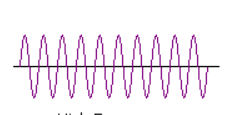 High Pitch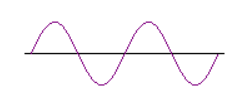 Low Pitch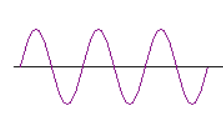 Higher Amplitude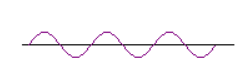 Lower Amplitude To show the different ampiltudes of a wave you change the _____________ of the waves.HeightTo increase the amplitude of a wave_________________________Hit the object with more forceTo decrease the amplitude of a wave__________________Hit the object with less forceTo increase the frequency of a wave______________________Hit the object more times in a given amount of timeTo decrease the frequency of a wave____________________Hit the object less times in a given amount of timeSound cannot travel throughVacuumSound can travel through Solids, Liquids, gases